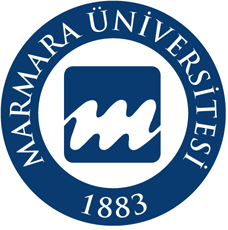 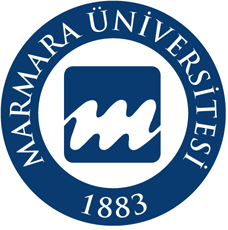 MSE 4098/4198 PROJECT SUBMISSION AND CONTROL FORMProject No:Project Title:Project No:Project Title:The project contains “design” concept according to SDP Implementation Rules. The project report complies with the SDP Written Report Format and contains the
following parts:  AcknowledgementTable of ContentsÖzetAbstractAbbreviationsList of FiguresList of TablesIntroductionGeneral Information (Literature Survey)The Importance of the Subject, The Original Value of the Research Proposal, And the Research Questions/HypothesisPurpose and ObjectivesDefinitions of Problem and ConstraintsPlan BMaterials & Method Project Management Work-Timetable Risk Management Research Facilities Common Effect Budget Demand Schedule Results and Discussion Conclusions  ReferencesThe project contains “design” concept according to SDP Implementation Rules. The project report complies with the SDP Written Report Format and contains the
following parts:  AcknowledgementTable of ContentsÖzetAbstractAbbreviationsList of FiguresList of TablesIntroductionGeneral Information (Literature Survey)The Importance of the Subject, The Original Value of the Research Proposal, And the Research Questions/HypothesisPurpose and ObjectivesDefinitions of Problem and ConstraintsPlan BMaterials & Method Project Management Work-Timetable Risk Management Research Facilities Common Effect Budget Demand Schedule Results and Discussion Conclusions  ReferencesThe project contains “design” concept according to SDP Implementation Rules. The project report complies with the SDP Written Report Format and contains the
following parts:  AcknowledgementTable of ContentsÖzetAbstractAbbreviationsList of FiguresList of TablesIntroductionGeneral Information (Literature Survey)The Importance of the Subject, The Original Value of the Research Proposal, And the Research Questions/HypothesisPurpose and ObjectivesDefinitions of Problem and ConstraintsPlan BMaterials & Method Project Management Work-Timetable Risk Management Research Facilities Common Effect Budget Demand Schedule Results and Discussion Conclusions  ReferencesProject TeamMembers        Name-Surname                                                                           Signature1)2)3)4)        Name-Surname                                                                           Signature1)2)3)4)AdvisorName-Surname                              Date                                         SignatureName-Surname                              Date                                         SignatureTurnitin Plagiarism Ratio To be filled byThe Department:For MSE 4098/4198 Oral Presentation: ACCEPTED CONDITIONALLY ACCEPTED (Students are accepted to the oral presentations on the condition that the project report should be revised according to the following corrections. The revised report should be submitted to the session chair before presentation.)For MSE 4098/4198 Oral Presentation: ACCEPTED CONDITIONALLY ACCEPTED (Students are accepted to the oral presentations on the condition that the project report should be revised according to the following corrections. The revised report should be submitted to the session chair before presentation.)